                                                                                                                  Приложение № ______                                                                                                                   к постановлению администрации Осинниковского городского округа                                                                                                                   от  ___________________Схема границ прилегающих территорий для МБУЗ «Городская больница», (Поликлиника № 2, п. Тайжина)г. Осинники, п. Тайжина, ул. Коммунистическая, 29.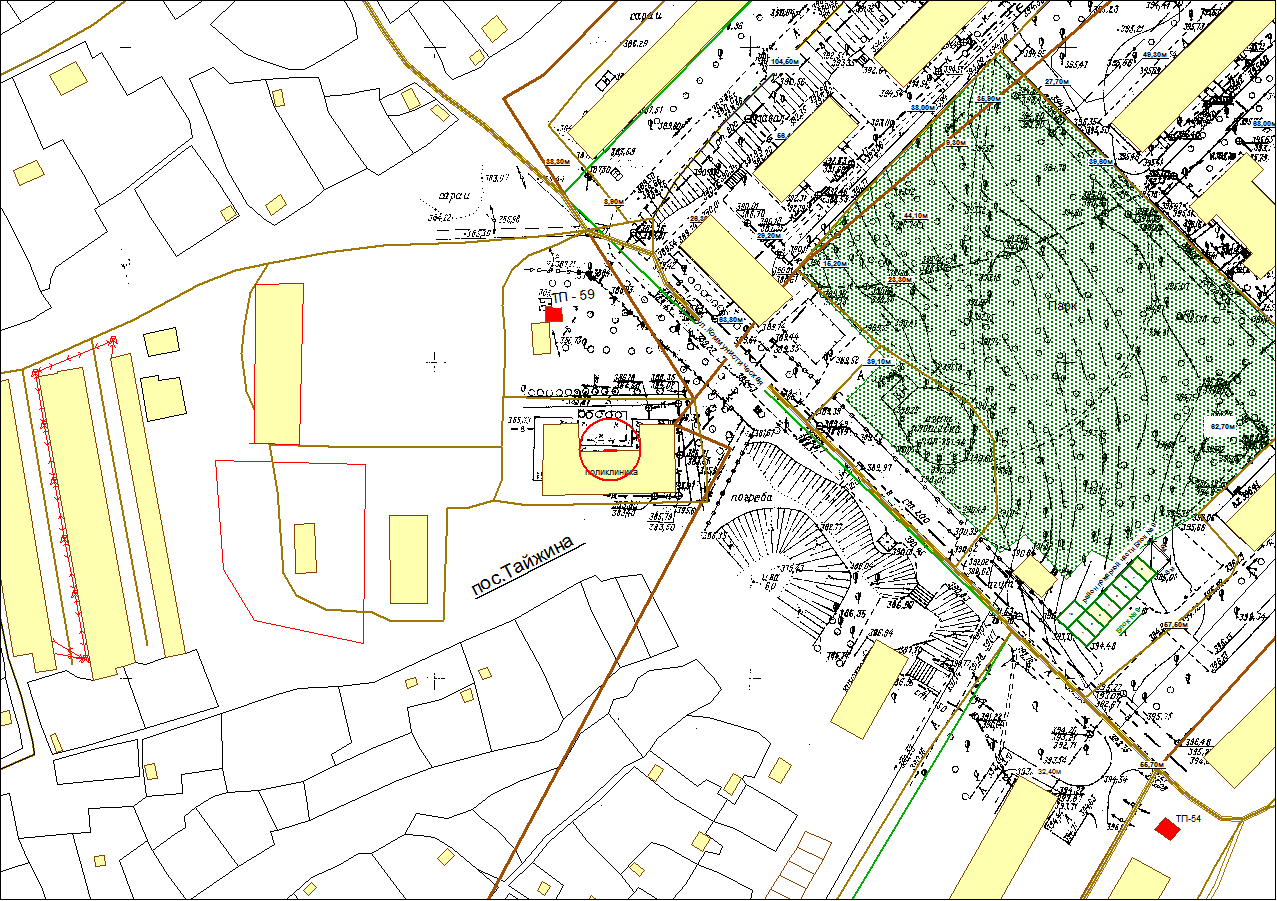                     - граница прилегающей территории, на которой не допускается розничная продажа алкогольной продукции с содержанием этилового спирта 0,5% объема готовой продукции (10  метров)